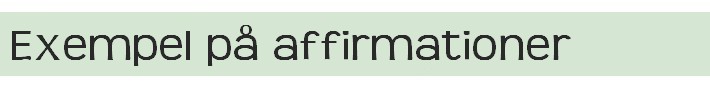 Jag är trygg i mig själv. För varje dag som går blir jag lyckligare och lyckligare. Jag är positiv till framtiden. Jag är begåvad och intelligent. Jag älskar och accepterar mig själv precis som jag är. Mitt självförtroende blir bättre varje dag. Min tillvaro är meningsfull. Jag tar tillvara på mina förmågor och möjligheter.Nya dörrar öppnas ständigt för mig Jag kan hantera svåra situationer.Jag ser på förändringar som utmaningar. Jag är full av energi.Jag ser det positiva hos människor runt mig. Jag är framgångsrik. Jag uppskattar mig själv. Jag njuter av livet. Jag hittar alltid nya vägar.Jag vet mitt eget värde. Jag är en bra människa. Idag ser jag det positiva i min omgivning. Jag lyckas med det jag företar mig Jag tror på min förmåga. Jag är frisk och lycklig. Jag absorberar positiv energi. Jag utstrålar välvilja. 